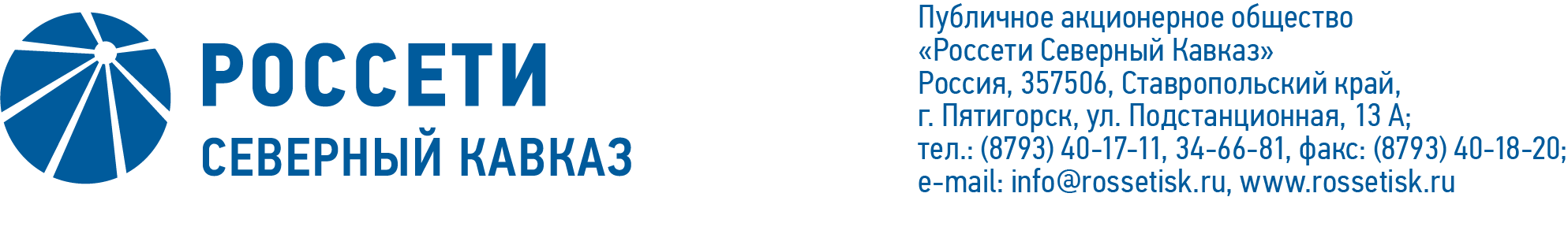 ПРОТОКОЛ № 45заседания Комитета по технологическому присоединению к электрическим сетям при Совете директоров ПАО «Россети Северный Кавказ»Место подведения итогов голосования: Ставропольский край, г. Пятигорск,                         ул. Подстанционная, д.13а, ПАО «Россети Северный Кавказ».Дата проведения: 23 декабря 2021 г.Форма проведения: опросным путем (заочное голосование).Дата составления протокола: 23 декабря 2021 г.Всего членов Комитета по технологическому присоединению к электрическим сетям при Совете директоров ПАО «Россети Северный Кавказ» – 4 человека.В заочном голосовании приняли участие:Корнеев Александр Юрьевич,	Курявый Станислав Михайлович, Дианов Леонид Викторович,Скрипальщиков Дмитрий Николаевич.Кворум имеется. ПОВЕСТКА ДНЯ:1. О рассмотрении отчета о выполнении КПЭ за 6 месяцев 2021 года по соблюдению сроков осуществления технологического присоединения.2. О рассмотрении отчета об участии Общества в разработке схемы и программы развития электроэнергетики субъектов Российской Федерации                        за 6 месяцев 2021 года.ИТОГИ ГОЛОСОВАНИЯ И РЕШЕНИЯ, ПРИНЯТЫЕ ПО ВОПРОСАМ ПОВЕСТКИ ДНЯ:Вопрос №1: О рассмотрении отчета о выполнении КПЭ за 6 месяцев 2021 года по соблюдению сроков осуществления технологического присоединения.Решение:1.	Принять к сведению отчет о выполнении КПЭ за 6 месяцев 2021 года по соблюдению сроков осуществления технологического присоединения в соответствии с приложением 1 к настоящему решению Комитета. 2.	Принять меры по реализации мероприятий инвестиционного характера в отношении просроченных договоров ТП в целях обеспечения выполнения показателя КПЭ «Соблюдение сроков осуществления технологического присоединения» по итогам 2021 года.Голосовали «ЗА»: Корнеев А.Ю., Курявый С.М., Дианов Л.В.,            Скрипальщиков Д.Н.«ПРОТИВ»: нет. «ВОЗДЕРЖАЛСЯ»: нет.Решение принято единогласно.Вопрос №2: О рассмотрении отчета об участии Общества в разработке схемы и программы развития электроэнергетики субъектов Российской Федерации                        за 6 месяцев 2021 года.Решение:Принять к сведению отчет об участии Общества в разработке схемы и программы развития электроэнергетики субъектов Российской Федерации                                                              за 6 месяцев 2021 года в соответствии с приложением 2 к настоящему решению Комитета.Голосовали «ЗА»: Корнеев А.Ю., Курявый С.М., Дианов Л.В.,   Скрипальщиков Д.Н.«ПРОТИВ»: нет. «ВОЗДЕРЖАЛСЯ»: нет.Решение принято единогласно.Приложение:1.Отчет о выполнении КПЭ за 6 месяцев 2021 года по соблюдению сроков осуществления технологического присоединения.Приложение:2.Отчет об участии Общества в разработке схемы и программы развития электроэнергетики субъектов Российской Федерации за 6 месяцев 2021 года.Приложение:3.Опросные листы членов Комитета по технологическому присоединению к электрическим сетям при Совете директоров ПАО «Россети Северный Кавказ», принявших участие в голосовании.Председатель Комитета Председатель Комитета    А.Ю. КорнеевСекретарь Комитета                                                   Н.В. Толмачева  Н.В. Толмачева